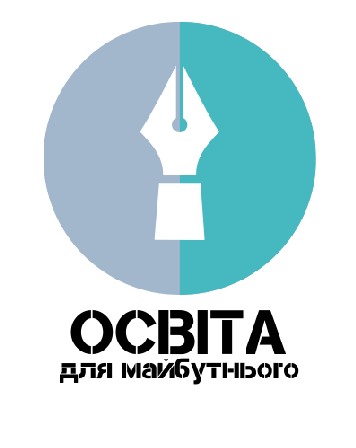 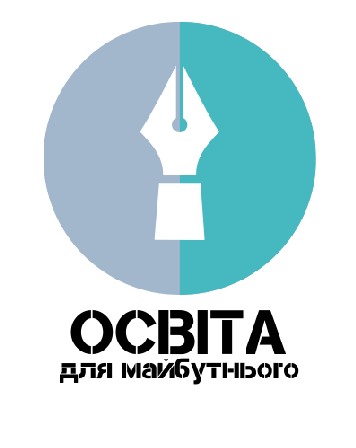 Вих. №35 від 23.03.2021в.о. директора департаменту освіти і науки Миколаївської обласної державної адміністрації Сокульській Н.В.Шановна Наталіє Вікторівно!Просимо підтримати експеримент всеукраїнського рівня за темою «Модель реалізації розвивального інформаційно-освітнього середовища закладів загальної початкової освіти» на базі закладів загальної середньої освіти на 2021-2026 роки (науковий керівник – Морзе Н.В., член-кореспондент Національної академії педагогічних наук, професор Київського університету імені Бориса Грінченка, доктор педагогічних наук, заслужений працівник освіти України, міжнародний експерт з цифрових навичок та цифрового навчання Європейської навчальної фундації (European Training Foundation). Мета даного експерименту полягає у розробці й обґрунтуванні моделі розвивального інформаційно-освітнього середовища початкової школи, створення навчального, дидактичного та методичного забезпечення освітнього процесу і навчання предметів інваріантної складової базового плану початкової школи у контексті реалізації Концепції НУШ відповідно до чинного стандарту початкової освіти, що базується на інтегрованому, проєктному та дослідницько-пізнавальному підходах з використанням цифрових технологій в умовах змішаного навчання. Досягнення мети здійснюватиметься шляхом виконання наступних завдань:розроблення та впровадження моделі розвивального інформаційно-освітнього середовища початкової школи в умовах цифрової трансформації освіти;розроблення навчального, дидактичного та методичного забезпечення освітнього процесу і навчання учнів початкової школи предметів інваріантної складової навчального плану;розроблення програми підвищення кваліфікації вчителів; розроблення системи діагностики та інструментів аналізу навчальних досягнень учнів у вигляді «петлі зворотного зв’язку» та критеріїв, показників успішності учнів, рефлексії вчителів та батьків з використанням технологій формувального оцінювання та розробленої моделі розвивального інформаційно-освітнього середовища;розроблення системи управління електронного навчання для забезпечення організації освітнього процесу в закладах освіти на основі розробленої моделі тощо.Упровадження результатів експерименту роботи здійснюватиметься у два етапи: на першому – будуть оприлюднені на міжнародних і всеукраїнських конференціях та семінарах, у фахових виданнях, на сайтах ДНУ «Інститут модернізації змісту освіти» МОН України, на другому – використовуватимуться у практиці роботи початкової школи.Результати дослідження адресуватимуться вчителям початкових класів, методистам початкової освіти, студентам і викладачам педагогічних закладів вищої освіти різних рівнів акредитації; можуть застосовуватися в системі післядипломної педагогічної освіти. Об’єктами впровадження будуть початкова школа закладів загальної середньої освіти, кафедри початкової освіти у закладах післядипломної педагогічної освіти і педагогічних факультетів закладів вищої освіти.Наукові консультанти та координатори – ДНУ «Інститут модернізації змісту освіти» м. Київ. Отже, підвищення якості початкової освіти вбачається у впровадженні наукової й експериментально обґрунтованої моделі розвивального інформаційно-освітнього середовища початкової школи та відповідного навчального, дидактичного і методичного забезпечення освітнього процесу початкової школи, яке базується на інтегрованому, проєктному та дослідницько-пізнавальному підходах з використанням змішаного навчання та цифрових технологій. Тож просимо Вас сприяти впровадженню даного експерименту в школах Миколаївщини, а також направити нам листи від Департаменту освіти і науки Миколаївської обласної державної адміністрації з зазначеними закладами освіти, які виявлять бажання включитися до даного експерименту за двома електронними адресами:kijanolga7@ukr.net – Ольга Кіян, завідувач сектору експериментальної педагогіки відділу інноваційної діяльності та дослідно-експериментальної роботи ДНУ "Інститут  модернізації змісту освіти" МОН України (тел. 044 248 1812);o.pisnya@edforfuture.com.ua – Оксана Пісня, методист навчально-методичного центру «Освіта для майбутнього» (066 429 44 08) Додаток: Витяг з протоколу №1 засідання науково-методичної комісії з інноваційної діяльності сектору дошкільної, загальної середньої, професійної (професійно-технічної), позашкільної освіти та виховання Науково-методичної ради Міністерства освіти і науки України від 17 березня 2021 року.З повагою, директор ТОВ «Навчально-методичний центр 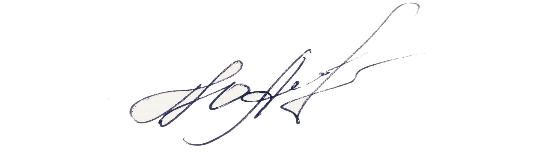 «Освіта для майбутнього»                                                               Мірошниченко Ю.О.Пісня О.В.+380664294408